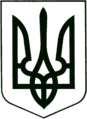 УКРАЇНА
МОГИЛІВ-ПОДІЛЬСЬКА МІСЬКА РАДА
ВІННИЦЬКОЇ ОБЛАСТІ  РІШЕННЯ №847Про  внесення змін до рішення  14 сесії міської ради 8 скликання від 23.12.2021р. №446       Керуючись ст.ст. 26, 59 Закону України «Про місцеве самоврядування в Україні», законами України «Про житлово-комунальні послуги», «Про відновлення платоспроможності боржника або визнання його банкрутом», відповідно до Бюджетного кодексу України, Господарського кодексу України, -  	                                        міська рада ВИРІШИЛА:      1. Внести зміни до рішення 14 сесії міської ради 8 скликання від 23.12.2021р. №446 «Про затвердження Програми щодо підтримки діяльності комунальних підприємств Могилів-Подільської міської територіальної громади на 2022-2024 роки», а саме в додатку до рішення:      1.1. Доповнити Паспорт Програми графою 9 наступного змісту: «Кошти              Державного бюджету» - «По мірі надходження дотації».1.2. Розділ 2 «Мета і завдання Програми» після підпункту «відшкодування        різниці в тарифах комунальним підприємствам Могилів-Подільської міської        територіальної громади» доповнити підпунктом наступного змісту:        «покриття витрат об’єктів комунальної власності у будівлях (приміщеннях)        яких у період воєнного стану на безоплатній основі розміщувались        внутрішньо переміщені особи».1.3. Розділ 6 «Фінансове забезпечення та обсяги фінансування Програми» після         підпункту «власні кошти підприємств» доповнити підпунктом наступного        змісту: «кошти Державного бюджету».     Все решта залишити без змін. 2. Контроль за виконанням цього рішення покласти на першого заступникаміського голови Безмещука П.О.та на постійні комісії міської ради з питань фінансів, бюджету, планування соціально-економічного розвитку, інвестицій та міжнародного співробітництва (Трейбич Е.А.), з питань комунальної власності, житлово-комунального господарства, енергозбереження та транспорту (Гаврильченко Г.М.).             Міський голова 			                    Геннадій ГЛУХМАНЮКВід 03.10.2023р.36 сесії            8 скликання